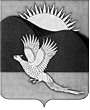 АДМИНИСТРАЦИЯПАРТИЗАНСКОГО МУНИЦИПАЛЬНОГО РАЙОНАПРИМОРСКОГО КРАЯПОСТАНОВЛЕНИЕ10.04.2018 			             село Владимиро-Александровское				№ 243Об утверждении Порядка формирования резерва управленческих кадров Партизанского муниципального районаВо исполнение поручения Президента Российской Федерации                       от 01.08.2008 ПР-1573, в целях реализации Общей концепции формирования и использования резервов управленческих кадров в Российской Федерации, одобренной комиссией при Президенте Российской Федерации по вопросам государственной службы и резерва управленческих кадров (протокол                           от 29.11.2017 № 7), формирования резерва управленческих кадров Партизанского муниципального района, руководствуясь статьями 28, 31 Устава Партизанского муниципального района, администрация Партизанского муниципального районапостановляет:1. Утвердить прилагаемый Порядок формирования резерва управленческих кадров Партизанского муниципального района (далее – ПМР).2. Определить общий отдел администрации ПМР ответственным за формирование резерва управленческих кадров ПМР.3. Установить, что для лиц, прошедших конкурсный отбор до принятия настоящего постановления, сохраняется срок нахождения в резерве управленческих кадров 5 лет со дня включения в резерв.24. Признать утратившими силу:4.1. Постановления администрации ПМР:- от 02.02.2009 № 31 «Об утверждении Порядка формирования резерва управленческих кадров Партизанского муниципального района»;от 20.11.2009 № 493 «О внесении изменений в Порядок формирования резерва управленческих кадров Партизанского муниципального района, утвержденный постановлением администрации Партизанского муниципального района от 02.02.2009 № 31»;от 24.02.2010 № 72 «О внесении изменений в Порядок формирования резерва управленческих кадров Партизанского муниципального района, утвержденный постановлением администрации Партизанского муниципального района от 02.02.2009 № 31 (в редакции постановления         от 20.11.2009 № 493)»;4.2. Пункт 1.2. постановления администрации от 15.04.2011 № 139 «О внесении изменений в некоторые постановления администрации Партизанского муниципального района по вопросам формирования и подготовки резерва управленческих кадров Партизанского муниципального района».5. Общему отделу администрации Партизанского муниципального района (Иванькова):5.1. Настоящее постановление разместить на официальном сайте администрации Партизанского муниципального района в информационно-телекоммуникационной сети «Интернет» (далее - сайт) в тематической рубрике «Муниципальные правовые акты».5.2. Порядок, утвержденный настоящим постановлением, опубликовать в районной газете «Золотая Долина» и разместить на сайте в тематической рубрике «Резерв кадров».6. Контроль за исполнением настоящего постановления возложить на руководителя аппарата администрации, председателя комиссии при главе Партизанского муниципального района по формированию и подготовке резерва управленческих кадров ПМР Томашеву Р.Н.И.о.главы Партизанскогомуниципального района							Л.В.ХамхоевУтвержденпостановлением администрацииПартизанского муниципального районаот 10.04.2018 № 243в ред. от 14.05.2021 № 455ПОРЯДОКформирования резерва управленческих кадров Партизанского муниципального района 1. Настоящий Порядок определяет механизм формирования резерва управленческих кадров Партизанского муниципального района (далее – Порядок).2. Резерв управленческих кадров Партизанского муниципального района (далее - Резерв) – сформированная в установленном порядке группа граждан, обладающих необходимыми профессиональными и личностными качествами для назначения на целевые управленческие должности в системе муниципального управления.3. Формирование Резерва осуществляется комиссией при главе Партизанского муниципального района по формированию и подготовке резерва управленческих кадров Партизанского муниципального района (далее - Комиссия) по следующим целевым группам (далее - целевые группы Резерва):а) группа 1 – резерв на руководящие должности в администрации Партизанского муниципального района (далее – ПМР);б) группа 2 - должности руководителей муниципальных учреждений.	4. Перечень должностей, на которые формируется Резерв, утверждается распоряжением администрации ПМР на основании предложений общего отдела администрации ПМР, согласованных Комиссией. 5. По уровню готовности кандидатов к занятию управленческих должностей мотивированным решением Комиссии Резерв внутри каждой группы распределяется по следующим уровням готовности:«высший» уровень - компетенции, опыт и общий уровень подготовки кандидата достаточны для назначения на вышестоящую управленческую должность;2«базовый» уровень - назначение кандидата на вышестоящую управленческую должность возможно после дополнительного обучения;«перспективный» уровень – перспективные кандидаты, которые на момент включения в Резерв не соответствовали предъявляемым к целевой должности квалификационным требованиям:- к уровню образования, предоставившие справку образовательной организации, подтверждающую получение высшего образования; - стажу муниципальной службы или стажу работы по специальности, направлению подготовки - проходящие муниципальную (государственную) службу либо работающие по специальности, направлению подготовки.6. Включение кандидатов в резерв управленческих кадров осуществляется на основании:6.1. Конкурсного отбора (далее - отбор).6.2. Рекомендаций аттестационных комиссий администрации ПМР и муниципальных учреждений.7. Отбор кандидатов в резерв управленческих кадров предоставляет возможность участия в процедуре оценки и отбора любому желающему гражданину Российской Федерации, соответствующему формальным критериям, установленным настоящим Порядком.8. Отбор в резерв управленческих кадров производится по тем должностям, по которым отсутствует кадровый резерв, сформированный                в соответствии с пунктом 6.2. настоящего Порядка.9. Отбор в резерв управленческих кадров не производится по должностям муниципальной службы, при замещении которых заключается срочный трудовой договор.10. Для привлечения к участию в процедуре отбора кандидатов выделяются следующие целевые категории:	представители государственных органов Приморского края:представители органов местного самоуправления;граждане, находящиеся в кадровом резерве на муниципальной службе;представители коммерческих и некоммерческих организаций;работники государственных и муниципальных учреждений. 3Мотивированным решением Комиссии допускается включение                     в Резерв категории «временно неработающих» лиц, находящихся в этом статусе не более одного года и обладающих необходимыми профессиональными достижениями и опытом. Лица, относящиеся                           к категории «временно неработающий», включаются в Резерв на период до одного года. При изменении статуса время пребывания в Резерве может быть продлено решением Комиссии на срок до трех лет (включая период пребывания в Резерве в статусе «временно неработающего»).11. С целью информационного обеспечения мероприятий по отбору кандидатов:создается раздел «Резерв кадров» на официальном сайте администрации ПМР в информационно-телекоммуникационной сети «Интернет» (далее - сайт) «http//partizansky.ru/»;размещаются сведения в средствах массовой информации и других информационных источниках.12. Решение о проведении отбора на включение в Резерв оформляется распоряжением администрации ПМР.13. Периодичность отбора кандидатов в Резерв устанавливается Комиссией по результатам мониторинга потребности в дополнительном отборе в Резерв.14. После принятия решения о проведении отбора в Резерв общим отделом администрации ПМР на сайте размещается следующая информация:перечень целевых должностей, на которые формируется Резерв;перечень предоставляемых кандидатом документов;сроки, место и время приема документов;форма анкеты, которую заполняет кандидат;дата, время и место проведения второго этапа отбора (информация размещается не менее чем за пять дней до начала проведения второго этапа отбора);контактные телефоны.15. Отбор проводится Комиссией с применением формальных критериев и критериев оценки профессиональных и личностных качеств кандидатов в два этапа.416. Первый этап отбора начинается со дня размещения на сайте и в газете «Золотая Долина» объявления о начале отбора в Резерв. Кандидаты заполняют необходимые для участия в отборе документы, предусмотренные пунктом 14 настоящего Порядка, и предоставляют их               в общий отдел администрации ПМР в течение 30 дней со дня размещения информации о начале отбора.17. К формальным критериям относятся:а) наличие гражданства Российской Федерации;б) наличие высшего образования;в) возраст:для кандидатов на включение в «высший» уровень готовности Резерва - от 25 до 55 лет;для кандидатов на включение в «базовый» уровень готовности Резерва - от 25 до 45 лет;для кандидатов на включение в «перспективный» уровень готовности Резерва - от 25 до 35 лет;г) стаж работы:для кандидатов на включение в первую целевую группу Резерва:- по высшей группе должностей муниципальной службы стаж муниципальной службы или стаж работы по специальности, направлению подготовки должен составлять не менее четырех лет;	- по главной группе должностей муниципальной службы стаж муниципальной службы или стаж работы по специальности, направлению подготовки должен составлять не менее двух лет, а для лиц, имеющих дипломы специалиста или магистра с отличием, в течение трех лет со дня выдачи диплома – не менее одного года стажа муниципальной службы или стажа работы по специальности, направлению подготовки;- для кандидатов на включение во вторую целевую группу Резерва - требования к стажу в соответствии с ведомственными правовыми актами.18. До заполнения анкеты кандидат дает письменное согласие на проверку предоставляемых им сведений, на обработку персональных данных, а также уведомляется о том, что предоставление им ложных сведений о себе служит основанием для отказа во включении в Резерв.519. Несвоевременное предоставление кандидатами документов, предоставление их не в полном объеме является основанием для отказа кандидату в их приеме.20. В соответствии с пунктом 15 настоящего Порядка в течение 5 (пяти) рабочих дней Комиссией по результатам оценки кандидатов по формальным критериям формируется список лиц, допущенных ко второму этапу конкурсного отбора.Кандидатам, не допущенным ко второму этапу конкурсного отбора, общим отделом администрации ПМР в письменной форме в семидневный срок направляется сообщение о результатах принятого Комиссией решения.21. На втором этапе отбора Комиссией проводятся оценочные и отборочные мероприятия с применением критериев оценки профессиональных и личностных качеств кандидатов в соответствии                           с утвержденной Комиссией методикой оценки и отбора кандидатов. Второй этап отбора проводится в течение 30 дней со дня окончания первого этапа отбора.Под критериями оценки профессиональных и личностных качеств кандидатов понимается сочетание знаний, умений, необходимых для замещения целевой должности.К критериям оценки профессиональных и личностных качеств кандидатов относятся:опыт управления - совокупность профессиональных достижений кандидата, характеризующих его как эффективного руководителя;управленческие качества - компетентность, лидерские и организаторские способности;стратегическое мышление - государственный подход и целостное видение процессов, способность к планированию и предвидению последствий принимаемых решений;активная гражданская позиция - патриотизм и социальная активность, позитивное мышление.Вышеперечисленные требования к кандидатам не являются исчерпывающими и предполагают дифференцированный подход к оценке их профессиональных и личных качеств.622. Заседание Комиссии считается правомочным, если на нем присутствует большинство от общего числа ее членов.При равенстве голосов решающим является голос председателя Комиссии.Оценочные и отборочные мероприятий второго этапа могут проводиться рабочими группами, сформированными Комиссией с учетом направления деятельности целевых групп должностей, в отношении которых осуществляется отбор. Председателем рабочей группы назначается член Комиссии.23. В случае неявки кандидата для участия во втором этапе отбора его кандидатура Комиссией не рассматривается и данный кандидат исключается из участия в отборе в Резерв.24. По результатам проведения второго этапа отбора Комиссией подводятся итоги оценочных и отборочных мероприятий и в течение 10 дней со дня проведения второго этапа составляется список кандидатов, набравших наибольшее количество баллов.25. На основании решения Комиссии о включении кандидатов в Резерв формируются списки лиц, включенных в Резерв по уровням готовности (форма прилагается), которые в течение 15 дней со дня принятия Комиссией решения о включении кандидатов в Резерв утверждается главой ПМР.26. Результаты отбора сообщаются кандидатам в течение 15 дней со дня утверждения главой ПМР списков лиц, включенных в Резерв.27. Участие в отборе осуществляется за счет собственных средств кандидатов.28. Срок нахождения в Резерве не может превышать трех лет.29. Поступление на муниципальную службу лиц, включенных в Резерв, осуществляется в соответствии с действующим законодательством.30. Информация о лицах, включенных в Резерв, вносится в электронную базу данных и корректируется ежегодно.Корректировка осуществляется по результатам мониторинга информации о кадровом составе Резерва (далее - мониторинг).731. Мониторинг проводится с целью:а) пополнения и уточнения сведений, содержащихся в базе данных Резерва;б) исключения лиц из Резерва по основаниям, предусмотренным                  в пункте 32 настоящего Порядка;в) определения потребности в дополнительном отборе кандидатов                в Резерв;г) составления статистических отчетов.32. Лицо исключается из Резерва в следующих случаях:выявления факта предоставления кандидатом недостоверных сведений;назначение из Резерва на целевую должность;достижение лицом предельного возраста;двукратный отказ от занятия вакантной должности;неудовлетворительного результата выполнения индивидуального плана развития;увольнение с работы по инициативе нанимателя по причине совершения дисциплинарного проступка;подача личного заявления об исключении из Резерва;достижение предельного срока, установленного для нахождения                     в Резерве;возникновение обстоятельств, делающих пребывание в Резерве, назначение из Резерва невозможным и/или нецелесообразным (потеря гражданства, признание недееспособным, вступление в законную силу обвинительного приговора суда по уголовному делу, смерть).33. После прохождения кандидатами всех ступеней оценки и формирования списка Резерва начинается работа по развитию участников резерва для их назначения на целевые должности. С этой целью организовывается направление участников, прошедших все этапы отбора, на обучение, подготовку и переподготовку.Подготовка лиц, включенных в Резерв, не являющихся муниципальными служащими, осуществляется за счет их собственных средств. 8Подготовка лиц, являющихся муниципальными служащими, включенных в Резерв, осуществляется за счет средств органа местного самоуправления, в котором муниципальный служащий замещает должность, на основе индивидуальных планов развития.34. Итоги работы с Резервом подводятся ежегодно. По результатам работы готовятся предложения по назначению кандидатов на имеющиеся вакантные должности, сохранению кандидатов в составе Резерва, переводу     в «базовый» или «высший» уровень Резерва или исключению из Резерва. Данные предложения оформляются решением Комиссии. _____________